ГАННІВСЬКА ЗАГАЛЬНООСВІТНЯ ШКОЛА І-ІІІ СТУПЕНІВПЕТРІВСЬКОЇ СЕЛИЩНОЇ РАДИ ОЛЕКСАНДРІЙСЬКОГО РАЙОНУКІРОВОГРАДСЬКОЇ ОБЛАСТІНАКАЗ31.08.2021                                                                                                                 № 24-агПро встановлення відповідальних за 	Про затвердження Технологічних карт приготування страв На виконання Закону України «Про безпечність та якість харчових продуктів», наказу Міністерства аграрної політики та продовольства України від 01.10.2012 р. № 590 «Про затвердження Вимог щодо розробки, впровадження та застосування постійно діючих процедур, заснованих на принципах Системи управління безпечністю харчових продуктів (НАССР)» та з метою створення умов для застосування системи НАССР, яка дозволить контролювати усі небезпечні фактори, що можуть бути у харчовому продукті, дотримуватись гігієни у всьому харчовому ланцюгу, що необхідна для виробництва та постачання безпечних харчових продуктів для споживання дітьми, а також правил поводження з харчовими продуктами в закладі освіти,НАКАЗУЮ:Затвердити Технологічні карти приготування страв.Шкільному кухарю ПЕТРИШИНІЙ А.А., РЕШЕТНІК В.П., УЖВІ І.І. організувати роботу з приготування страв дитячого харчування відповідно до Технологічних карт.                             Відповідальному за харчування ДІГУРКО І.Л., ХУДИК О.О., ЦАР А.В. здійснювати систематичний контроль за дотриманням працівниками харчоблоку принципів НАССР в процесі приготування страв дитячого харчування.                                         4. Контроль за виконанням наказу залишити за собою.     Директор школи                                                                       О. КанівецьЗ наказом ознайомились                                                           І. Дігурко                                                                        А. Петришина                                                                    В. Решетнік                                                             І. Ужва                                                               О. Худик                                                            А. Цар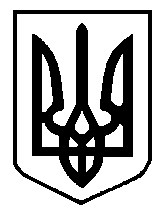 